Unit 4 Lesson 3: Count 2 Groups of Scattered ImagesWU Choral Count: Count to 40 (Warm up)Student Task Statement1 Count Organized and Scattered ImagesStudent Task Statement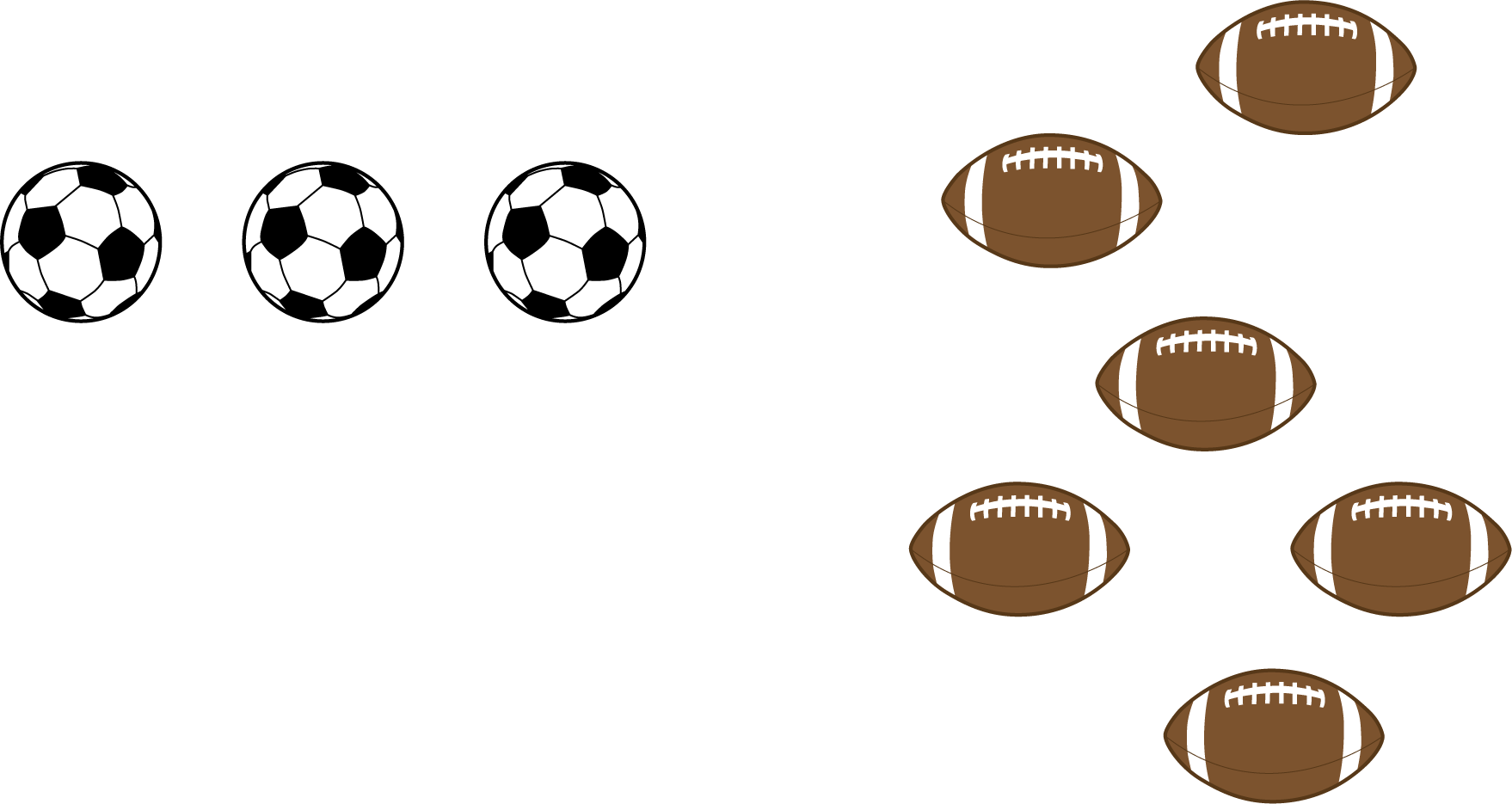 


There are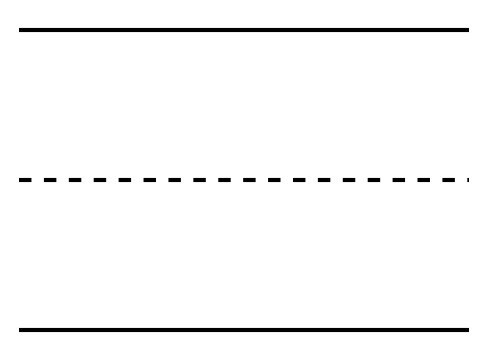 


balls.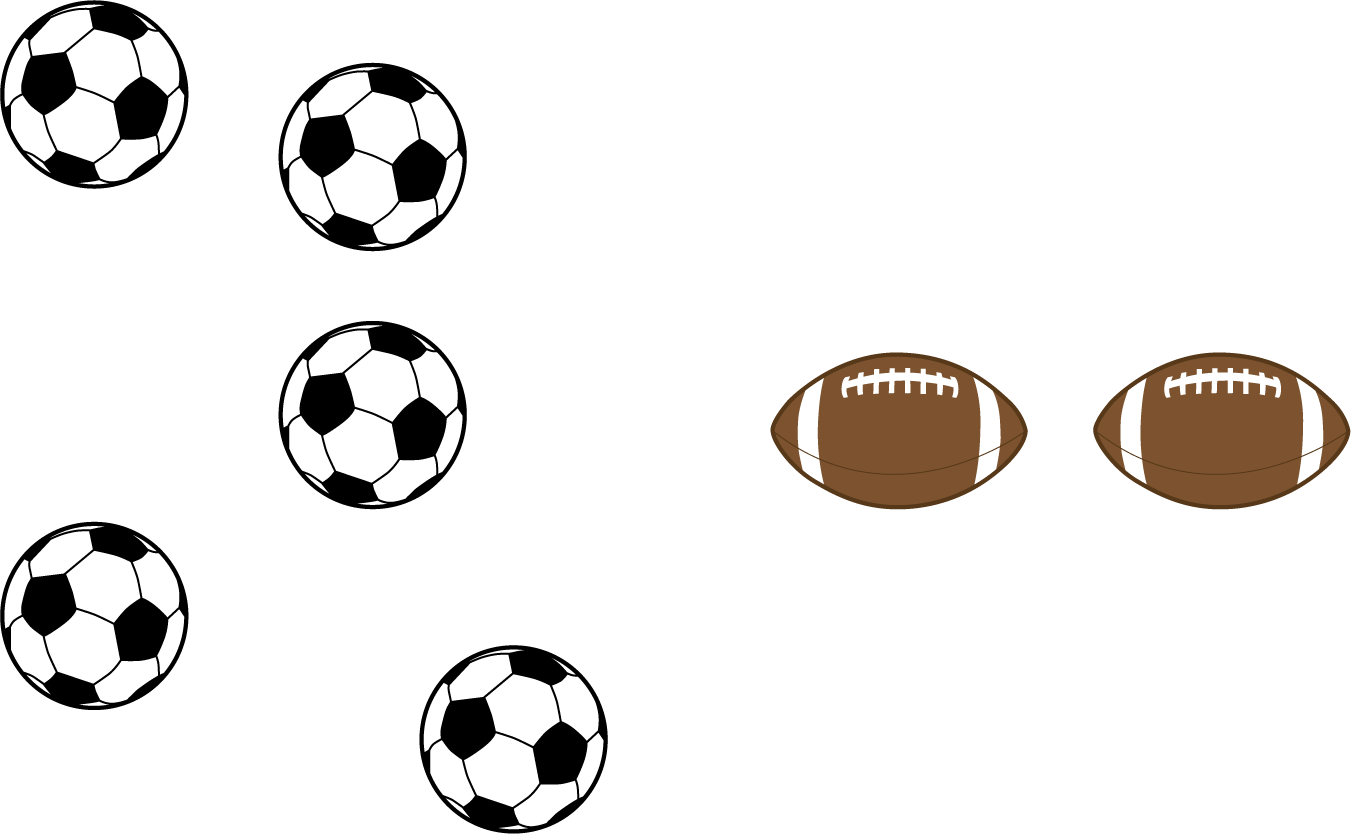 


There are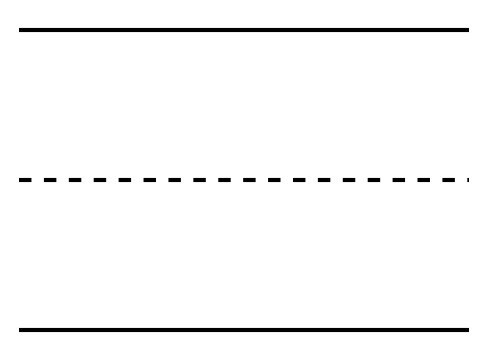 


balls.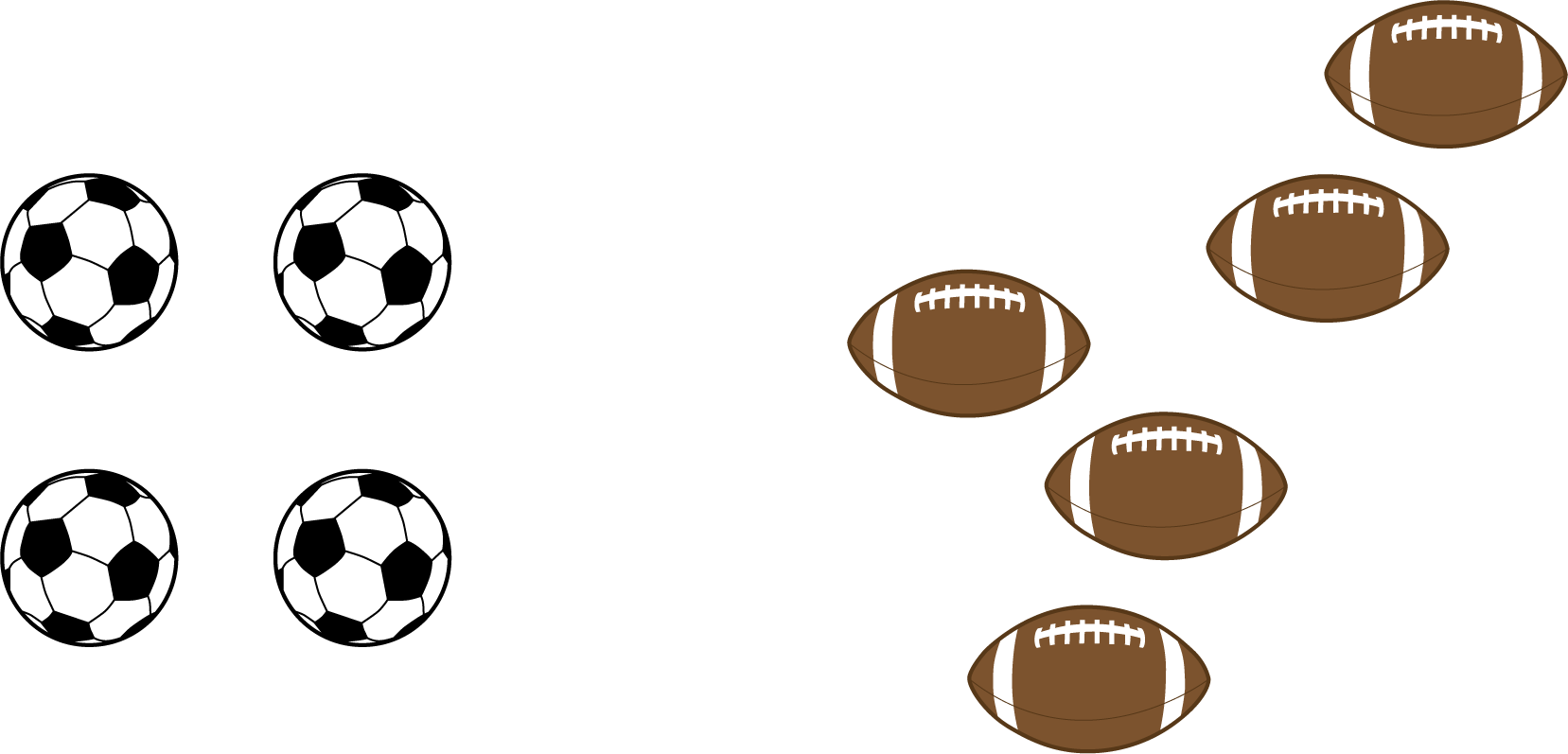 


There are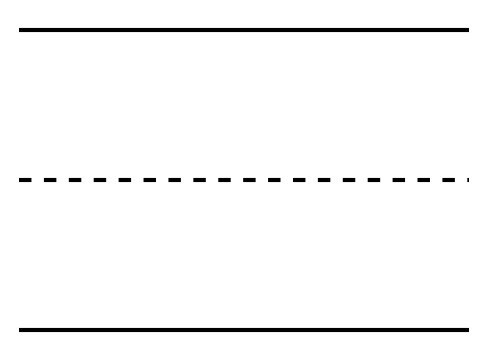 


balls.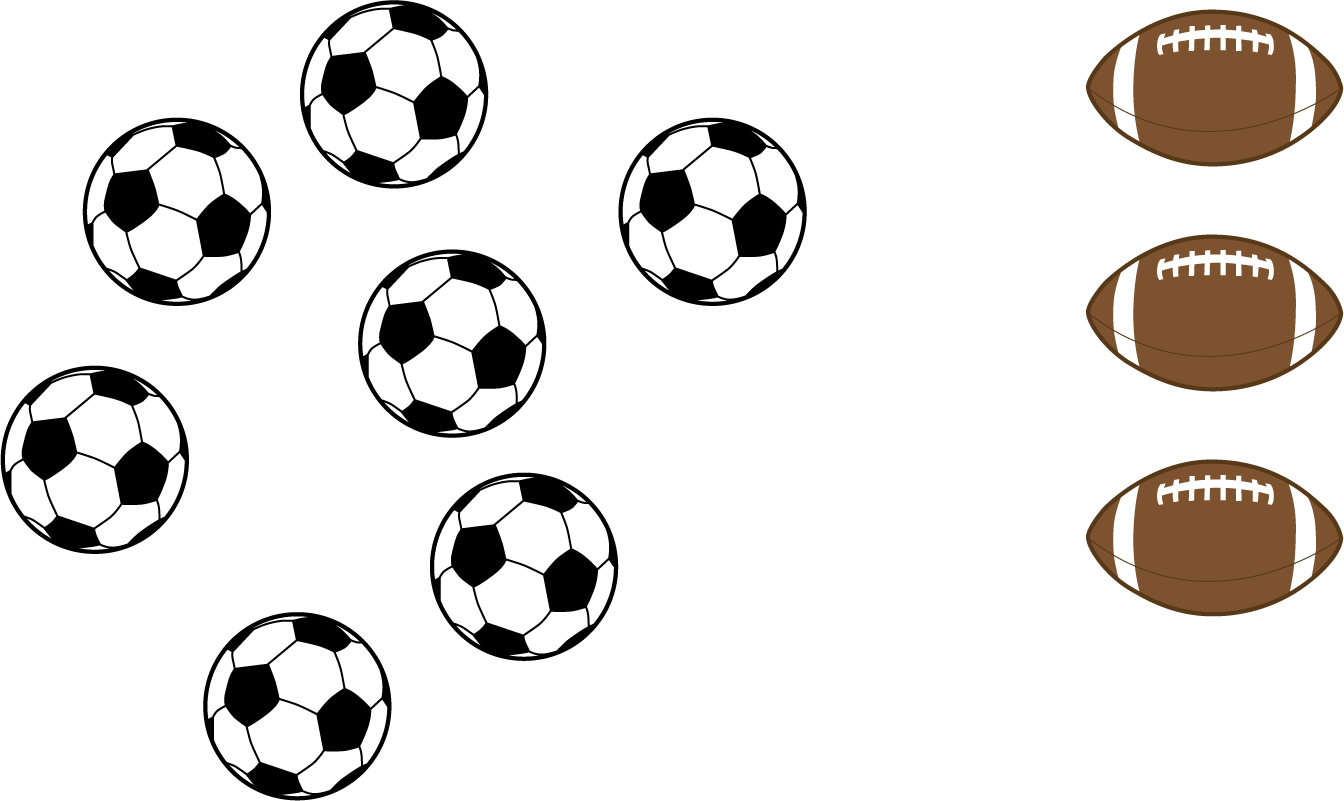 


There are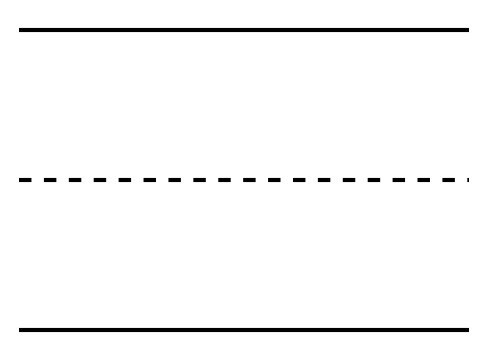 


balls.2 Count Scattered ImagesStudent Task Statement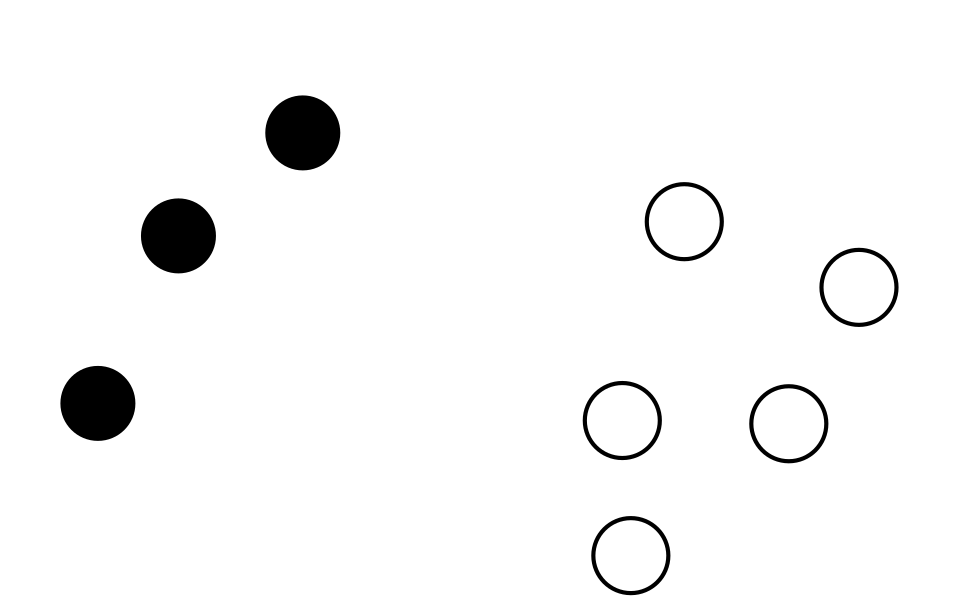 


There are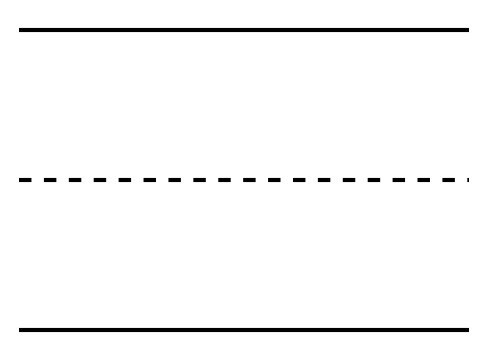 


circles.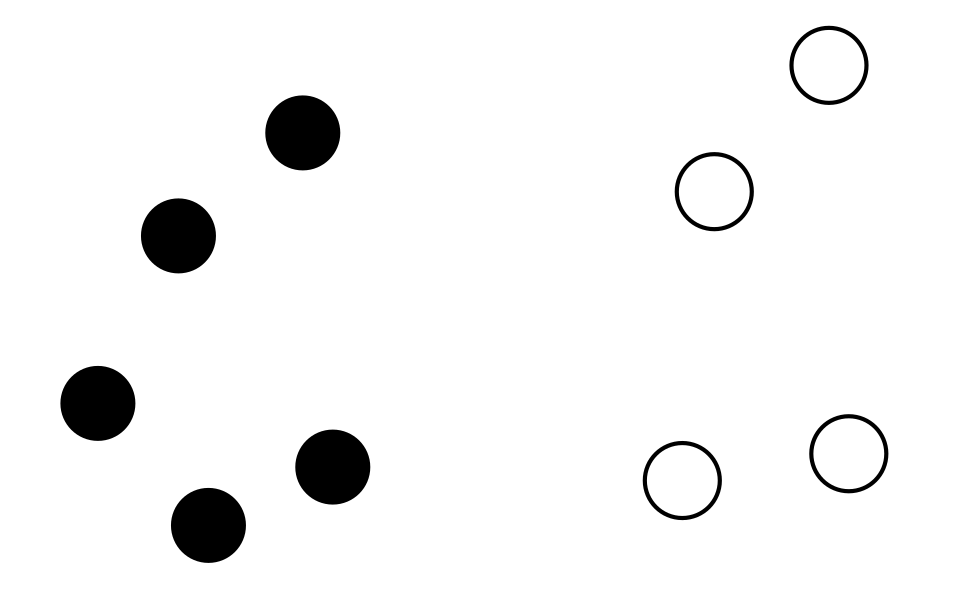 


There are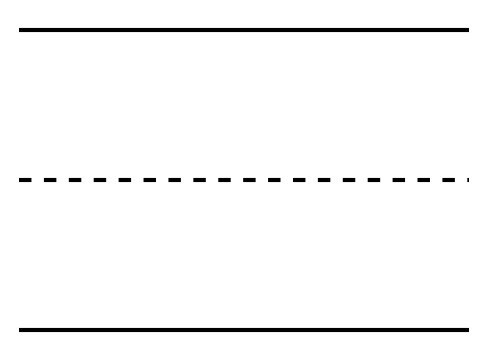 


circles.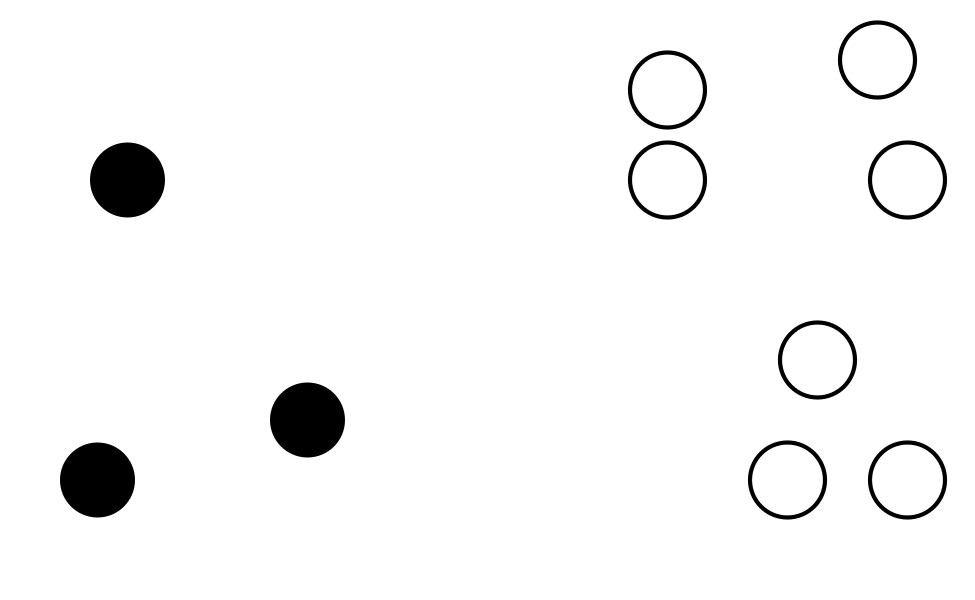 


There are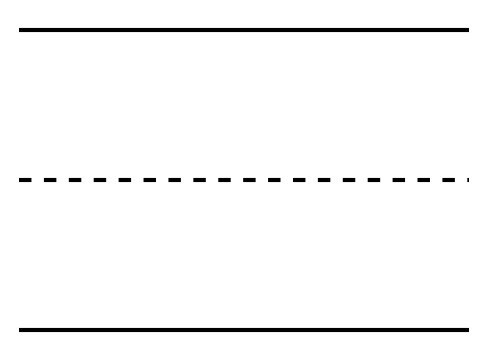 


circles.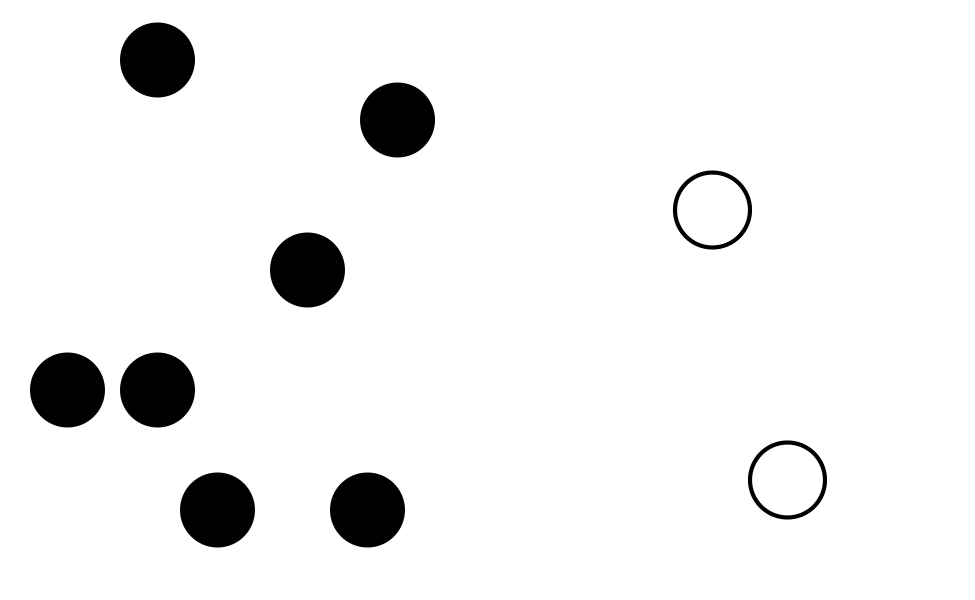 


There are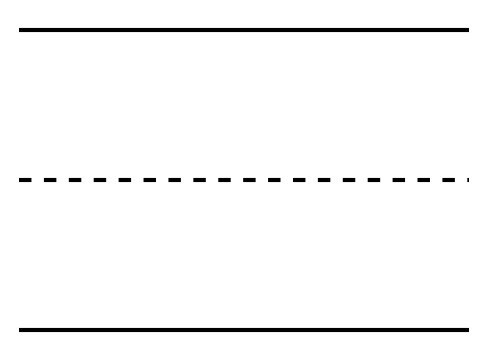 


circles.3 Centers: Choice TimeStudent Task StatementChoose a center.Roll and Add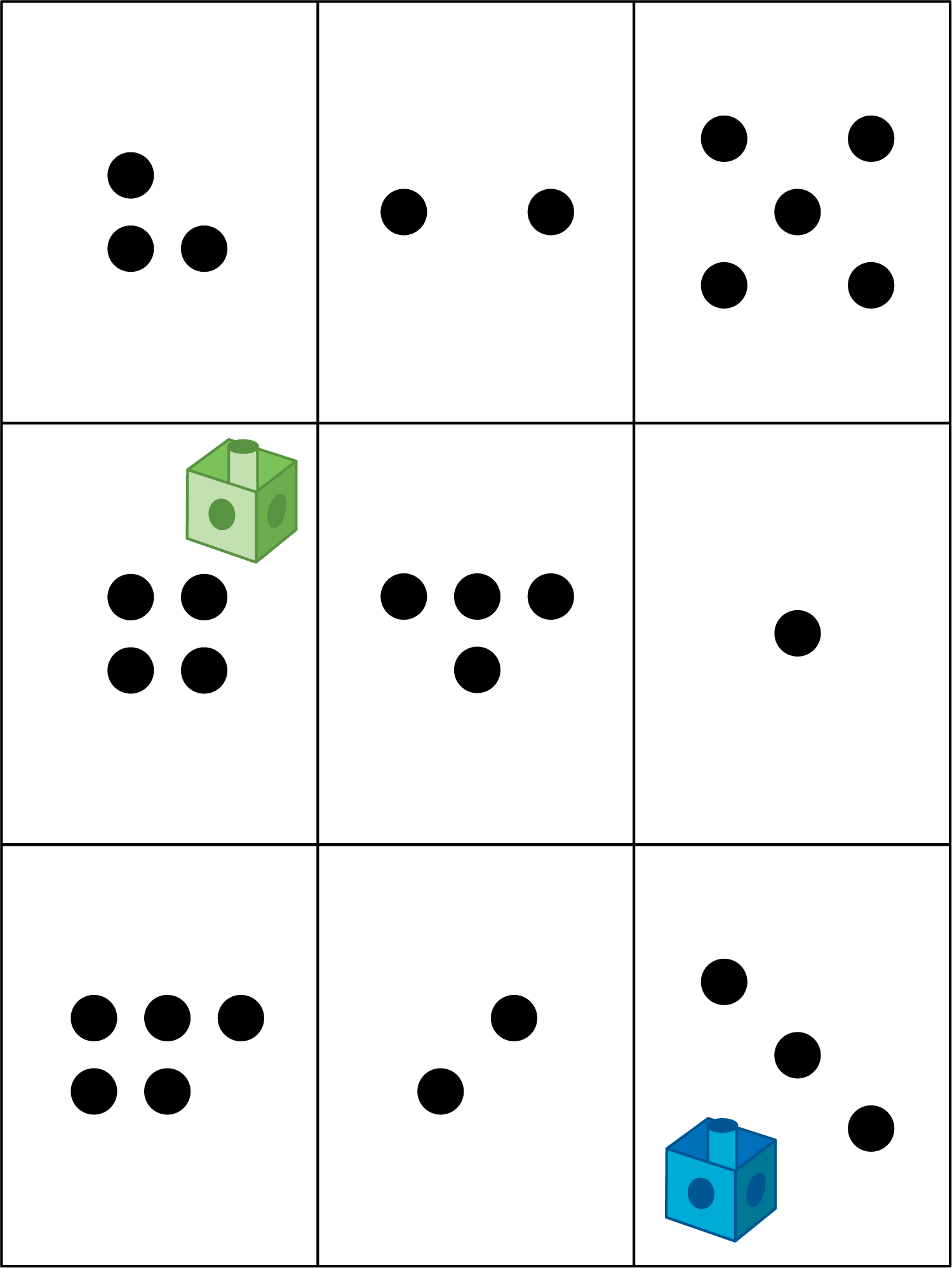 Math Libs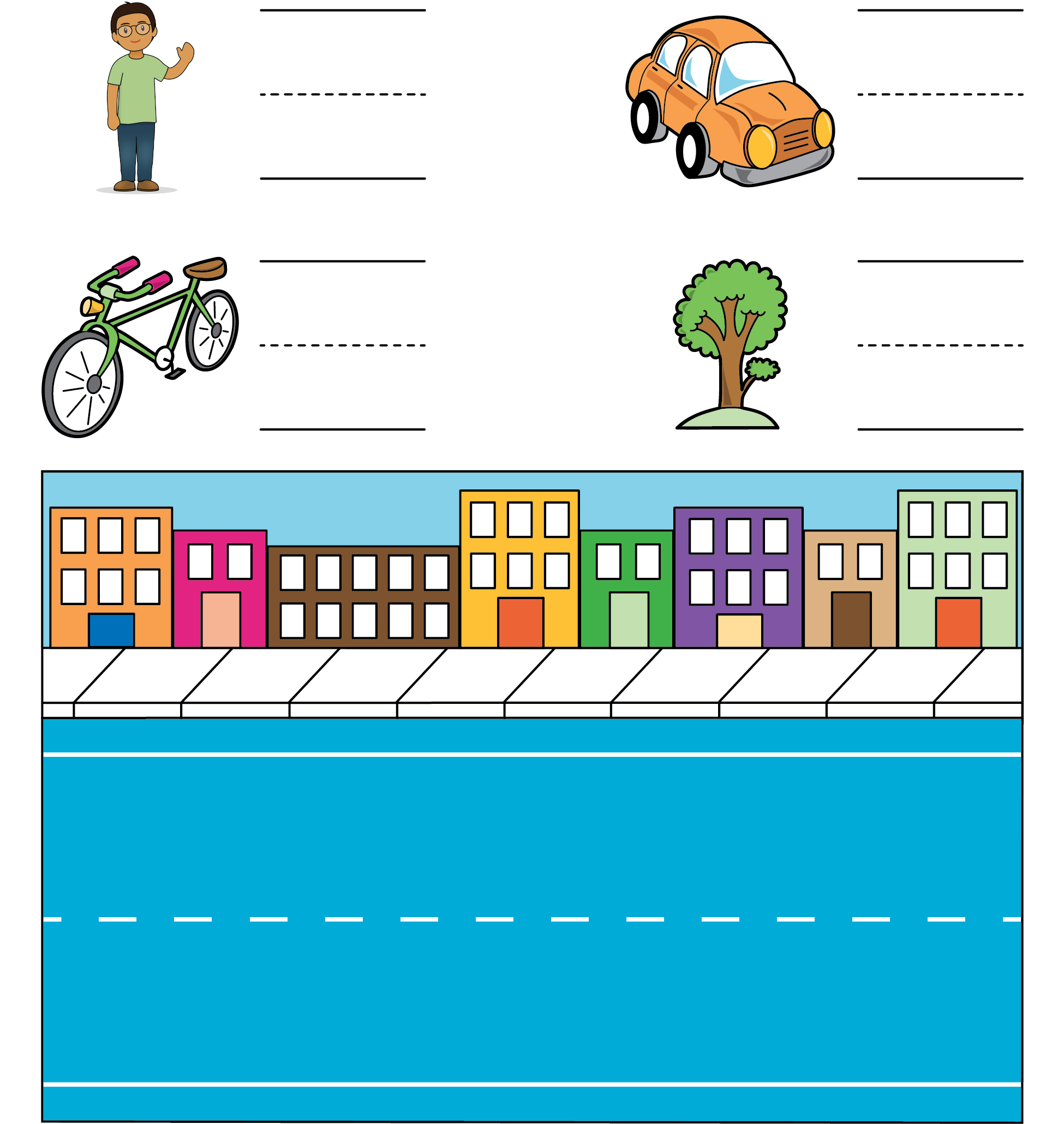 Match Mine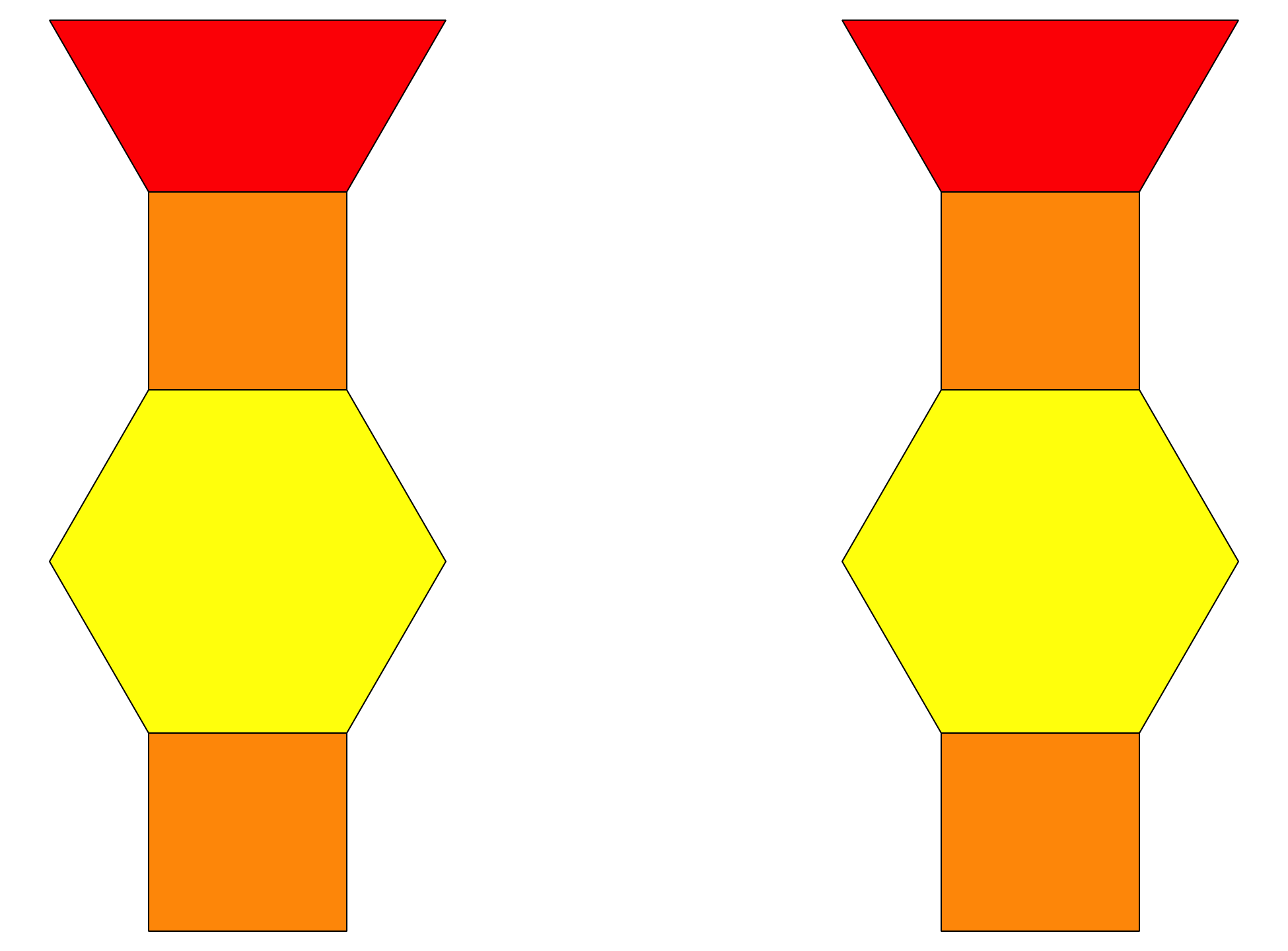 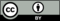 © CC BY 2021 Illustrative Mathematics®